Протокол рассмотрения заявок на участие в открытом аукционе по определению поставщикана поставку песчано-гравийной смеси и песка для нужд ГУП «Водоснабжение и водоотведение» 25 марта 2024 г.                                                № 01-19/36
Наименование заказчика: ГУП «Водоснабжение и водоотведение» Присутствовали члены комиссии:Председатель комиссии                                                                      Секретарь комиссии:		                           Члены комиссии:Извещение о проведении открытого аукциона размещено в информационной системе в сфере закупок: https://www.zakupki.gospmr.org/index.php/zakupki?view=purchase&id=65831. Рассмотрение заявок на участие в открытом аукционе по определению поставщика на поставку песчано-гравийной смести и песка для нужд ГУП «Водоснабжение и водоотведение» проведено комиссией по адресу: г. Тирасполь, ул. Луначарского, 9, актовый зал, в 09 часов 15 минут 25 марта 2024 года.2. Кворум соблюден, комиссия правомочна в принятии решений.3. Рассмотрению подлежат заявки на участие в открытом аукционе в порядке согласно Протоколу вскрытия конвертов с заявками на участие в открытом аукционе по определению поставщика на поставку песчано-гравийной смести и песка для нужд ГУП «Водоснабжение и водоотведение» от 25 марта 2024 года № 01-19/35.4. В процессе проведения процедуры рассмотрения заявок на участие в открытом аукционе велась аудиовидеозапись.5. На процедуре рассмотрения заявки на участие в открытом аукционе присутствовал представитель участника закупки, подавший заявку на участие в открытом аукционе. Представитель участника зарегистрирован в журнале регистрации согласно Приложению № 1 к настоящему протоколу.6. Комиссией рассмотрена поданная на участие в открытом аукционе заявка на предмет соответствия ее требованиям, установленным извещением и документацией
об открытом аукционе.Лот № 1 «Поставка песчано-гравийной смеси и песка в г. Тирасполь г. Днестровск, г. Слободзея»Не поступило ни одной заявки.Лот № 2 «Поставка песчано-гравийной смеси и песка в г. Бендеры»Номер заявки - № 1.Комиссией рассмотрены документы, информация, представленные
участником открытого аукциона, на предмет соответствия их требованиям, установленным извещением и документацией об открытом аукционе, а также соответствие участника открытого аукциона требованиям, установленным документацией об открытом аукционе.Комиссией установлено, что заявка № 1 ОАО «Бендерский речной порт» соответствует требованиям, установленным закупочной документацией о проведении открытого аукциона: Результаты голосования комиссии о допуске заявки к участию в открытом
аукционе:Принятое решение комиссии: заявка признана соответствующей требованиям, установленным документацией о проведении открытого аукциона.Лот № 3 «Поставка песчано-гравийной смеси и песка в г. Рыбница с учетом филиала в г. Каменка»Не поступило ни одной заявки.Лот № 4 «Поставка песчано-гравийной смеси и песка в г. Дубоссары с учетом филиала в г. Григориополь»Не поступило ни одной заявки.7. По итогам заседания Комиссии:7.1. по Лоту № 1 «Поставка песчано-гравийной смеси и песка в г. Тирасполь г. Днестровск, г. Слободзея» не поступило ни одной заявки.7.1.1. Согласно пп. а) п. 2 ст. 42 Закона ПМР «О закупках в Приднестровской Молдавской Республике», комиссией принято решение признать открытый аукцион для определения Поставщика По Лоту № 1на поставку песчано-гравийной смеси и песка в г. Тирасполь г. Днестровск, г. Слободзея несостоявшимся и провести повторный аукцион.7.2. по Лоту № 2 «Поставка песчано-гравийной смеси и песка в г. Бендеры» поступила 1 (одна) заявка (ОАО «Бендерский речной порт») по результатам рассмотрения заявка признана соответствующей требованиям, установленным документацией о проведении открытого аукциона.7.2.1. Согласно пп. а) п. 1 ст. 42 Закона ПМР «О закупках в Приднестровской Молдавской Республике», комиссией принято решение признать открытый аукцион по Лоту № 2 на поставку песчано-гравийной смеси и песка в г. Бендеры» несостоявшимся и заключить контракт с единственным поставщиком ОАО «Бендерский речной порт».7.3. по Лоту № 3 «Поставка песчано-гравийной смеси и песка в г. Рыбница с учетом филиала в г. Каменка» не поступило ни одной заявки.7.3.1. Согласно пп. а) п. 2 ст. 42 Закона ПМР «О закупках в Приднестровской Молдавской Республике», комиссией принято решение признать открытый аукцион для определения Поставщика по Лоту № 3 на поставку песчано-гравийной смеси и песка в г. Рыбница с учетом филиала в г. Каменка несостоявшимся и провести повторный аукцион.7.4. по Лоту № 4 «Поставка песчано-гравийной смеси и песка в г. Дубоссары с учетом филиала в г. Григориополь» не поступило ни одной заявки.7.4.1. Согласно пп. б) п. 2 ст. 42 Закона ПМР «О закупках в Приднестровской Молдавской Республике», комиссией принято решение признать открытый аукцион для определения Поставщика по Лоту № 4 на поставку песчано-гравийной смеси и песка в г. Дубоссары с учетом филиала в г. Григориополь несостоявшимся и провести повторный аукцион.8. Настоящий Протокол подлежит размещению на официальном сайте
в глобальной сети Интернет, являющимся информационной системой в сфере
закупок.Настоящий Протокол подлежит хранению заказчиком не менее 5 (пяти) лет
с даты подведения итогов данного открытого аукциона.9. Подписи членов комиссии:Наименование участника открытого
аукциона, подавшего заявку на участие
в открытом аукционе (наименование организации, фамилия, имя, отчество (при наличии) для индивидуального предпринимателя)ОАО «Бендерский речной порт»Место нахождение/адрес регистрации
по месту жительства или пребыванияг. Бендеры, ул. Комсомольская, 67 №
п/пЧлен комиссии
(фамилия, имя, отчество
(при наличии), должность)Решение
(допустить к участию
в открытом аукционе/не
допустить к участию
в открытом аукционе)Обоснование решения
о недопуске участника
открытого аукциона
к участию в открытом
аукционе1.Председатель комиссии:Генеральный директор                                                            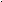 Допустить-Члены комиссии: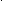 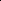 2.Директор по экономике и финансам                                      Допустить-3.Главный бухгалтерДопустить-4.Начальник отдела промышленной безопасности и охраны труда                        Допустить-5.Главный инженер                                                                                                    Допустить-6.И.о. Начальника ПТО                                                                        Допустить-7.Начальник СМТС                                                                      Допустить-